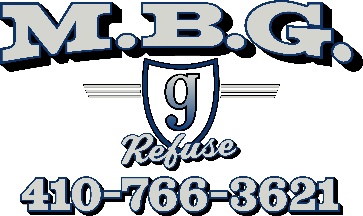 Vacation and Sick Leave Request FormDate of request: ______________   	Employee name: ______________________
Department: _________________	Job title: _____________________________
Vacation___Sick leave___Start date: _______	End date: ________	Total hours: ________Bereavement leave (Unpaid)Start date: ________	End date: ________	Total hours: ________Jury duty leave (Unpaid)Start date: ________	End date: ________	Total hours: ________Other _______________Start date: ________	End date: ________	Total hours: ________
________________________________________       ____/____/_____Employee Signature                                                       Date
Approved _____                                                            Denied______Reason_________________________________________________
________________________________________       _____/____/____
Manager Signature                                                         Date